WORD FILE TEMPLATE. PAPER MAIN TITLE[CAMBRIA 14 point, bold, centred, Upper Case, 12pt line spacing after] Author Scientific Committee1, Name Surname2 and Name Surname1[Cambria 12 point, bold, centred, Upper and lower case, no line spacing]1Organisation/Affiliation [10 point, normal, centred, upper and lower case, no line spacing]City, State/Province,(Country) [10 point, normal, centred, upper and lower case, no line spacing]2Organisation/Affiliation, City, State/Province,(Country)1 ORCID, E-mail, 2 ORCID, E-mail, … [10 point, italic, centre, upper and lower case, no line spacing]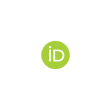 Abstract[Cambria 12-point, bold, centred, Capitalize first letter, 12pt line spacing before and after]These guidelines are for the abstract submission to the 2nd Water Distribution System Analysis (WDSA) and Computing and Control in the Water Industry (CCWI) conference at Valencia (Spain), WDSA/CCWI 2022. This template has been designed to ensure that all abstracts are submitted in a common format. You should copy this template in a folder on your computer to prepare your paper. Authors are invited to submit a title and an abstract on the themes indicated or others falling in within the scope of the conference. Maximum abstract length is 500 words. [Cambria, 10-point, italic, upper and lower case, alignment justify, single- spaced, 6pt line spacing between paragraphs, 1 cm indent in both left and right].Keywords [Cambria, 10-point, bold, Alignment left, 10pt line spacing before] Three to ten keywords separated by a comma. Innovation, technology, ...  [Cambria, 10-point, normal, capitalize the first letter, alignment left, no line spacing]Title 1 [First order heading, Cambria 12-point, bold, left justified, CapitalizeD, 12pt line spacing before and after]Title 2 [Second order heading, Cambria 11-point, bold, left justified, capitalize first letter, 6pt line spacing before and after]The maximum extension of the paper is 15 pages, including references. The main text of the paper should be written in Cambria 11pt. The separation between paragraphs will be of 6 pt after the paragraph. You will find a number of specified styles and formats as part of this template, for consistency across the papers please stick to these formats. These styles are recognizable for their prefix VLC_***. Style only consider first and second order of headings. Figures and tables should be included directly in the document. To ease our administration of the papers please rename this file with the abstract number allocated in your acceptance e-mail i.e. 13990_WDSACCWI2022.doc. TablesThe paper can include tables. The tables must be inserted in the text. The must have a blank line after them. The caption must be before the table, using Cambria 10pt in italics and with a centred alignment. Use Cambria 11 pt for the text in the table. Any alignment can be used for this text. Table 1. Some Letters and Numbers [Caption, Cambria, 10pt, Italic, centred]Observe the blank line after the table. FiguresFigures should be included in the text, in a centred position. The caption must be after the figure, using Cambria 10pt in italics and with a centred alignment. 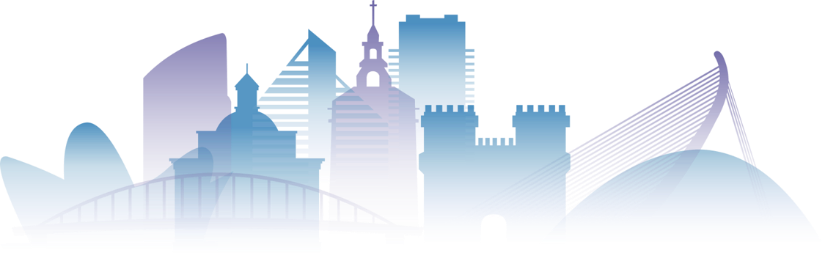 Figure 1. WDSA/CCWI 2022 logo. [Cambria, 10pt, Italic, centred, 6 pt line spacing before and after]EquationsIt is recommended to use the built-in equation editor included in Word. Equations must be centred align and the number must be right aligned. To do this, the use of a table may be useful, as shown below in equation (1): Headers and FootersThe paper will include both headers and footers. Headers and footers will be adapted to ease the identification of the paper and its authors. Hence, the Local Committee will add the title, the authors and the doi by the beginning of the conference. Please, do not modify this part of the paper. ConclusionsThis is the template that should be used to format your papers for the 2nd WDSA/CCWI 2022 conference. Papers that are not submitted in this format will not be accepted. Please do not forget to change the name of the file to include your paper reference number that was included in your acceptance email. We look forward to seeing you in Valencia, Spain in July 2022!REFERENCESIn order to cite a bibliographic reference in the text use a citation number enclosed in square brackets, for example [1]. All references should appear together at the end of the paper in the specific section (see below). References are listed numerically in the order of their appearance in the text (rather than alphabetically). The citation style used should be as reported below. All listed references must be cited in the text. See the following examples [1], [2], [3] and [4]. The use of a reference manager (such as Zotero, Mendeley, etc.) is recommended. [x]	Cambria 10 pt, normal, alignment justify, upper and lower case, French indent 0.75 cm[1]	J. Smith, E. Newton, and A. Emerson, “Title of the Journal Paper,” Name of the Journal, vol. 1, no. 2, May. 1979, pp. 170-176.[2]	E. Newton and J. Smith, “Title of the Conference Paper,” in Proc. Name of the Conference, City, State: Publisher, 2010, pp. 10-16.[3]	J. Smith, “Title of Web Page,” http://webpage.com/text, Jan. 2011.[4]	A. Emerson et al., Title of the Book, 1st ed., vol. 1, Place: Name of Publisher, 1979.Ab42Cd + Ef73(1)